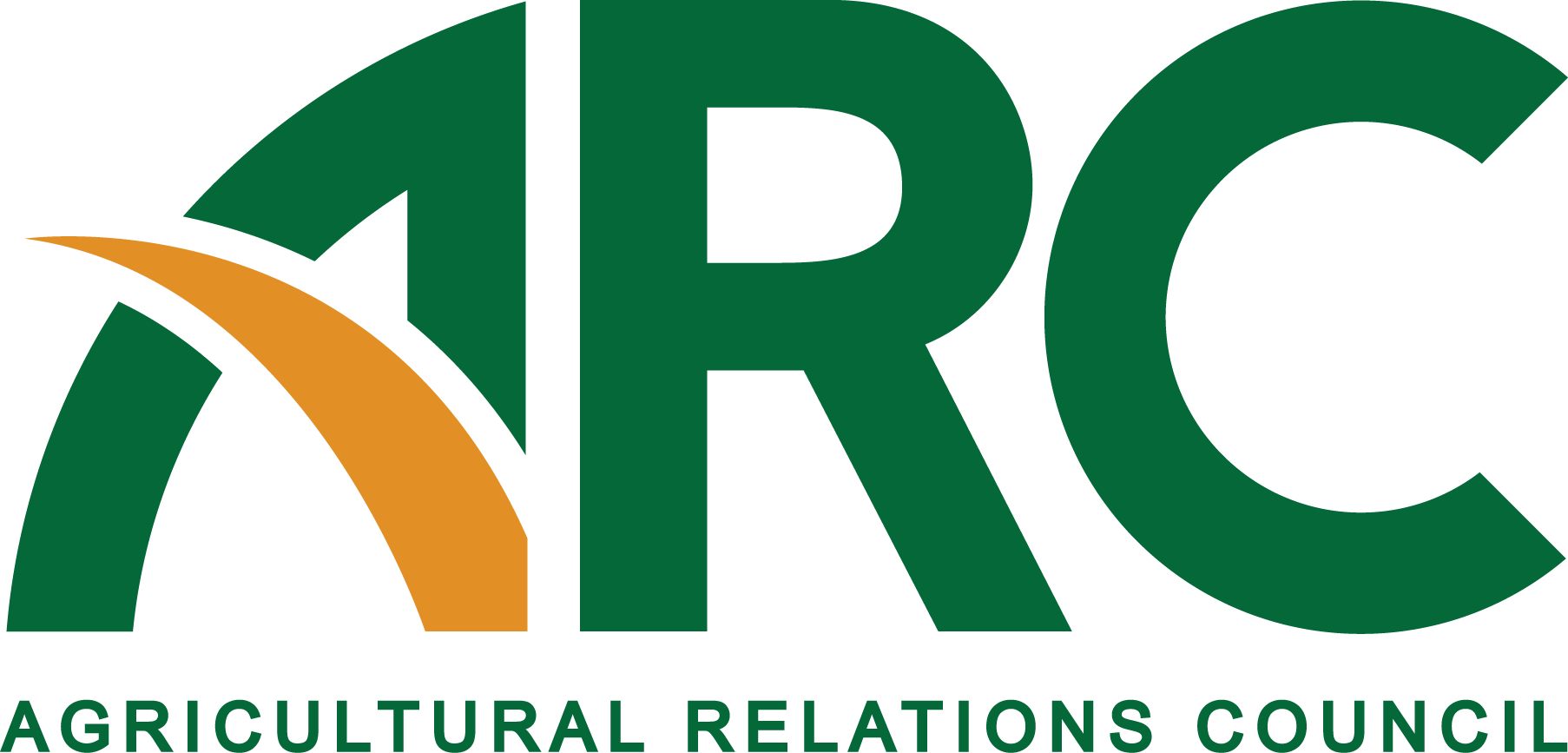 , New Prague, MN 56071 • 952-758-5811 • arc@gandgcomm.com  •www.agrelationscouncil.org•2016 ARC Scholarship Program ApplicationApplication MaterialsThe Agricultural Relations Council (ARC) will award one $1,500 fall semester scholarship(2016-2017 academic year,) to undergraduate college students pursuing a career in agricultural communications such as, but not limited to, working for agribusiness companies, marketing communications agencies, national/state/regional commodity or general farm organizations and other positions that that promote agriculture.1. To qualify, students must major or minor in ag communications with the intent of using his/her communication skills as part of a career path. The applicant also must demonstrate an interest in using this course of study in the field of communications on a regular basis.2. Applicants must have an overall GPA of 2.5 or above and a 3.0 in the major area of study (based on a 4.0 scale). Students enrolled in the fall of 2015 can apply for the scholarship. Eligibility, as determined by the ARC Board of Directors, extends to four-year programs for students attending institutions that offer programs in ag communications.3. The scholarship will be awarded through the bursar's office at the recipient's college or university.DEADLINE: This application and all supplemental materials must be emailed (within one PDF file) no later than March 1, 2016  to:Barb Ulschmid, ARC
The recipients will be notified by April 15, 2016. If you have any questions, please call Barb Ulschmid at 952-758-5811, e-mail arc@gandgcomm.com  or refer to the association's web site at www.agrelationscouncil.org.ARC SCHOLARSHIP APPLICATION REQUIREMENTSPlease Note:  All scholarship entries are to be submitted online (within one PDF file) to barbulschmid@gandgcomm.com, titled “ARC Scholarship-Insert your name.”With this application, please include all the following:1. REFERENCES: One academic/professional references. (Include letters of recommendation with this application.)2. Applications must be typed vs. hand-written3. WRITING/EDITING SAMPLE: One sample of writing prepared for a publication or online or materials created for promotion/publicity/corporate communications purposes (e.g., news release, brochure copy, ag blogging or similar-type writing samples).4. ESSAY: 500 words or less describing your career goals and how you intend to use communications in your work life. Please describe:a) How you became interested in the agricultural industry.b) Your written and verbal communications experience and what you bring to the field.c) Your professional goals.5. RESUME6. TRANSCRIPT: Listing of college classes completed or a listing of ag communications classes and grades signed by your instructor. I understand this application will be used for the selection of ARC scholarship recipient. All applications will remain the property of the Scholarship Committee. All information I have given is factual and truthful.Name                                                                        Signature How did you hear of this scholarship?   ARC SCHOLARSHIP APPLICATION FORM     Where can we reach you in April?Full Name  Address  Phone                                                   (cell) Phone  				         (parents or guardians)E-mail Address College     Major                                                                      Anticipated graduation dateGPA overall                                                             GPA major  Other colleges attended Extracurricular activities  Honors and awards  Communications-related employment (school publications, weekly newspapers, newsletter writing, internships, other) Home Address [of parent(s) or legal guardian]: